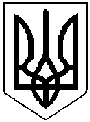 СЕМЕНІВСЬКА РАЙОННА РАДАПОЛТАВСЬКОЇ ОБЛАСТІРІШЕННЯ(двадцять перша сесія сьомого скликання)                       02.03.2018  Звіт голови районної  ради  про роботу за 2017 рік	Керуючись ст. 43 Закону України «Про місцеве самоврядування в Україні», заслухавши звіт голови районної ради  Юрченка В.В.  про  роботу за 2017 рік та враховуючи рекомендації постійних комісій,районна рада вирішила:	Звіт голови районної  ради  про  роботу  за 2017  рік  взяти до відома (додається на  17  арк.).Головарайонної ради                                                                                         В.Юрченко 